«30» апреля 2020 годаУважаемые Господа!Предлагаем Вашему вниманию специальное предложение по приобретению комплекта деталей для второго этажа из клееного профилированного бруса сборного дома по комбинированной технологии под кодовым наименованием «Б-84». Стоимость комплекта деталей рассчитана, на основании сводной спецификации деталей, на условиях FCA г. Сокол, Вологодская обл.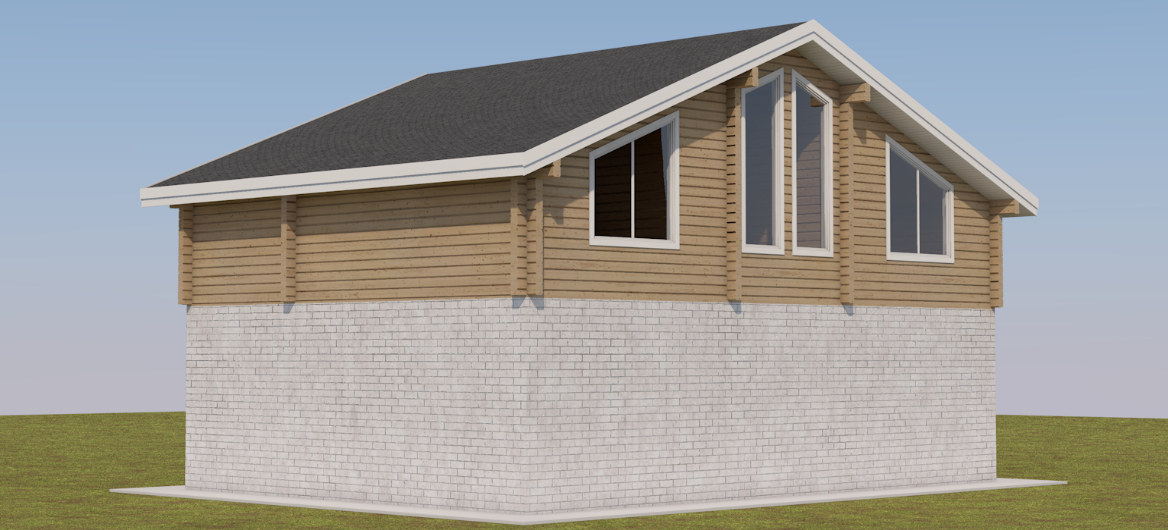 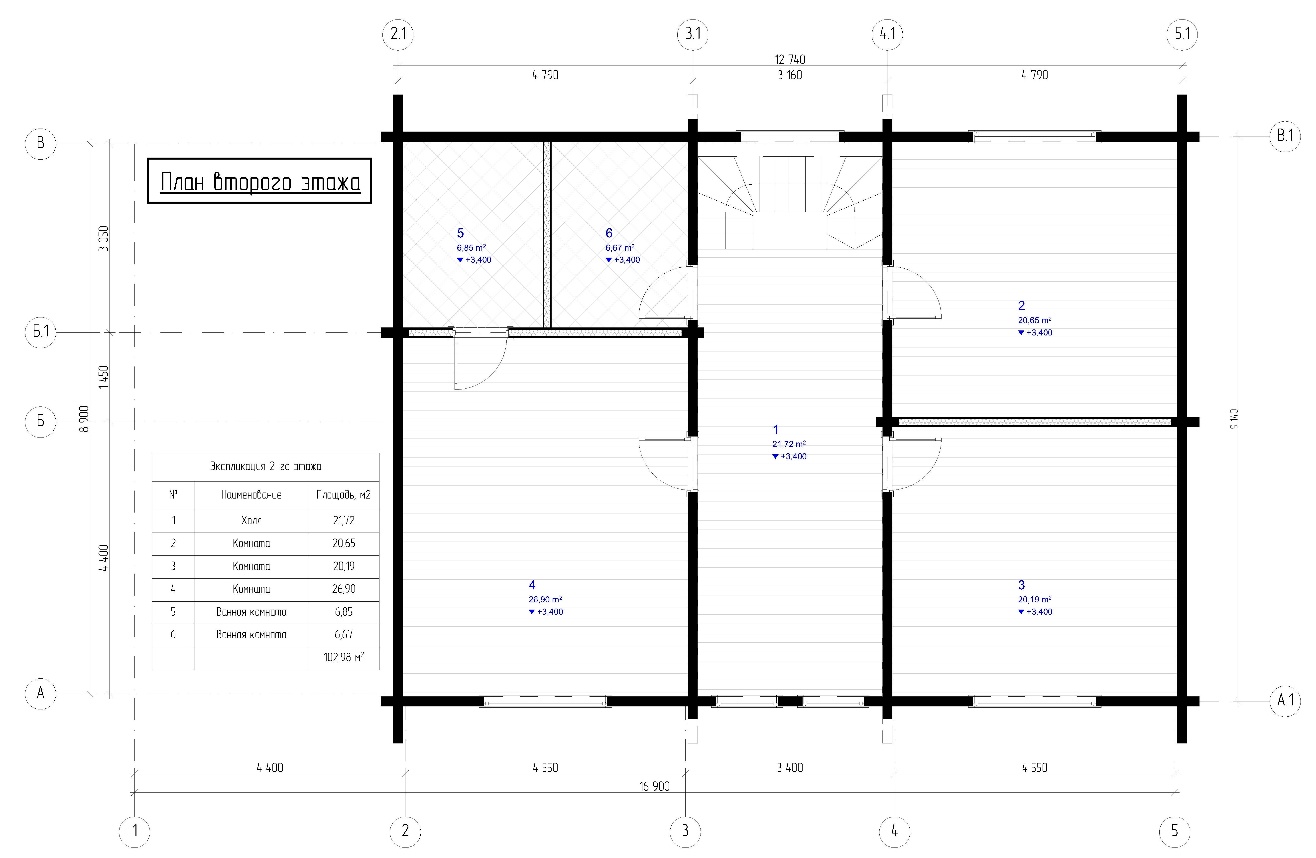 Базовая стоимость:Стоимость по спецпредложению:Комплект поставки      Стеновой комплект:Брус клееный, профилированный с чашками по проекту высотой 180 мм, толщиной 160 мм с защитной обработкой торцев составом «Teknos JRM», с зарезкой пазов под установку обсадных Отгрузка:Компания АО «С-ДОК» оказывает услуги по организации доставки продукции автотранспортом. В «еврофуру», длиной , входит ориентировочно 35 куб.м. продукции. Тариф рассчитывает менеджер компании АО «С-ДОК» по запросу Покупателя, после получения данных о местоположении строительной площадки. Для отгрузки домокомплекта в указанной комплектации потребуется 1 «еврофура». Окончательное количество автомашин рассчитывается после изготовления и упаковки домокомплекта на производстве.Отгрузка будет осуществлена в течение 2-х рабочих дней после поступления денежных средств на р/с АО «С-ДОК»График оплат:100 % при подписании договораСпециальное предложение действительно до «30» мая 2020 года.С уважением,Менеджер по продажам Представительства АО «С-ДОК»	в г. Москва						                              Дмитрий ОреховНаименование комплектаОбщая площадь,кв.м.Стоимость, руб. с НДСНаименование комплектаОбщая площадь,кв.м.Комплектапоставки«Б-84»102,981 108 094Наименование комплектаОбщая площадь,кв.м.Стоимость, руб. с НДСНаименование комплектаОбщая площадь,кв.м.Комплектапоставки«Б-84»102,98922 449